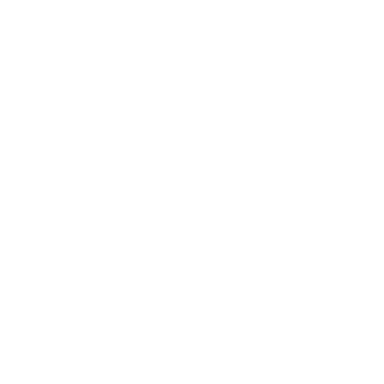 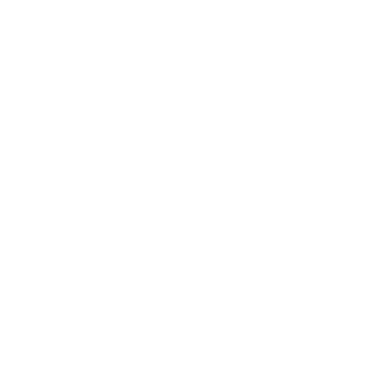 Instructions: Think about all of the people you were dating, hooking up with or in a romantic relationship within the past year. Answer the following questions thinking about these people.  How many times did the following things happen, not for fun or as a joke? Your best guess about the number of times is OK.0 times1-3 times4-10 timesMore than 10 times1. They looked through my phone or other device at my texts, social media, or apps, when I did not want them to do that.01232.They used social media or other apps to keep track of me or monitor where I was going or where I had been.01233.They asked me to show them things on my phone or other device, such as texts or social media01234.They asked me to give them one or more of my passwords.01235.They messaged me constantly and I felt like they were keeping track of me or monitoring what I was doing.01236.They changed my passwords in order to lock me out of my own phone, computer, other device, social media, or other online accounts.01237.They tried to stop me from spending time with my family or friends.01238.They tried to go with me when I was doing something with my family or friends, even when I didn’t want them to join01239.They made me feel like I could not break up with them or get out of the relationship012310.They followed me or spied on me or stalked me in real life (not online).012311.They demanded that I spend money on them even if I didn’t want to.012312.They spread rumors, gossip, or secrets about me using texts, social media or apps.012313They threatened to, or actually, spread rumors about me.012314They tried to get their friends to stop talking to me or stop being friends with me.012315They insulted my family, culture, race, ethnicity, sexual orientation, gender, or religion, and it made me feel bad, embarrassed, or insecure.012316They insulted my looks, clothes, or appearance, and it made me feel bad, embarrassed, or insecure.012317.They used technology in some other way that made me feel scared, humiliated, embarrassed, threatened, or harassed.012318.They used a stick, bat, or some other weapon on me.012319.They used a gun or knife on me.012320.They slapped, pushed, shoved, or shook me.012321.They hit, punched, kicked, or choked me.012322.They got other people to hit me or beat me up.012323.They did something to cause me a bruise, cut, scratch, burn, sprain, or other injury.012324.They threatened to, or actually hurt, someone I care about.012325.They pressured me to do something sexual.012326.They asked or pressured me for a nude or almost nude photo or video of me, when I did not want to give them one.012327.They forced or pressured me to take nude or almost nude photos or videos.012328.They forced me to do something sexual.012329.They gave me alcohol or drugs in order to get sexual with me when I did not want to get sexual.012330.They showed or sent other people nude, or almost nude, photos or videos of me and I did not want them to do that.012331.They yelled, screamed, or swore at me.012332.They punched the wall, slammed the door, or threw something. 012333.They threatened to hit me, which scared or worried me.012334.They stopped talking to me and I felt punished, hurt, or scared.0123Supplemental Questions (ages 16 – 21)Supplemental Questions (ages 16 – 21)Supplemental Questions (ages 16 – 21)Supplemental Questions (ages 16 – 21)Supplemental Questions (ages 16 – 21)Supplemental Questions (ages 16 – 21)S1They didn’t let me use birth control or use condoms in the way we agreed on (such as, didn’t use a condom, messed with birth control pills).0123S2They tried to make me pregnant, or pressured me to get pregnant.0123S3They locked me out of my house or apartment.0123